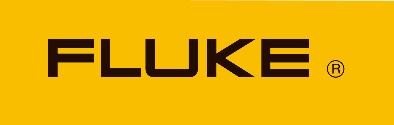            技术参数         Fluke 317/319 真有效值交直流钳表                                                                                    具有交直流大量程以及高分辨率的钳表600A交直流（317）和1000A交直流（319）的宽广量程，可以覆盖更多大电流测试需求。独特的40A小量程和0.01A高分辨率，保证小电流测试的高精准度。帮助客户轻松应对各种应用场景。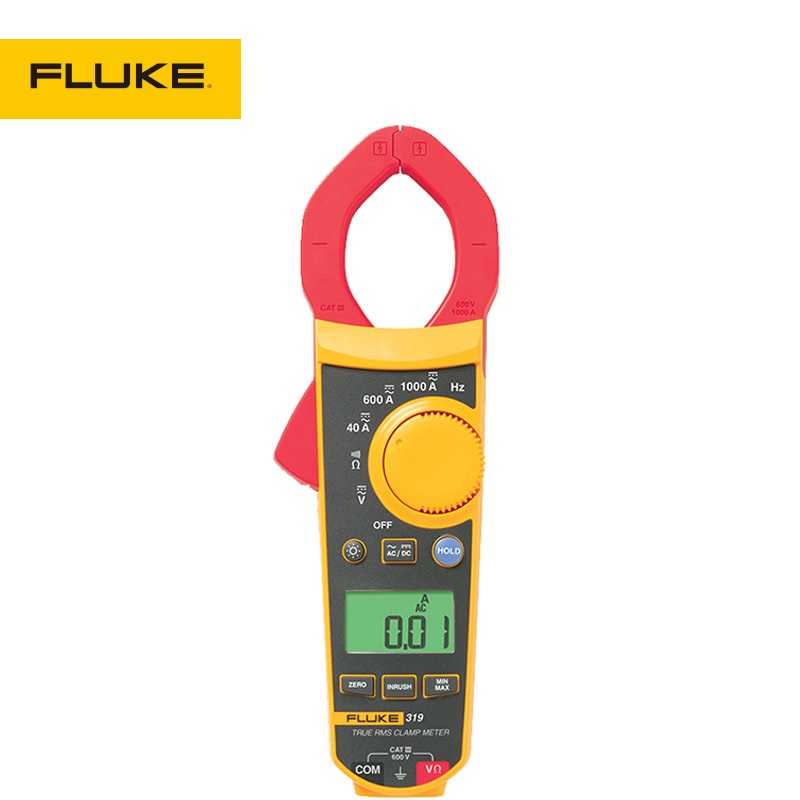                                                                                      产品特点：真有效值功能使得复杂信号测试依然可以保持精准600V交直流电压测量功能4000Ω电阻测量功能具有启动电流和频率功能(319)，方便进行电机和照明设备的测量大型的背光显示屏，便于在黑暗的环境下读数流线型外观与单手操作拨盘设计，可以更方便安全的握在手中进行测试自动关机功能更大限度地延长电池的使用寿命，从而在需要时仪表可以工作显示保留功能，可把测量结果保留在屏幕上方便读取一年保修期产品规格所有准确度指标均指 73 °F ± 41 °F (23 °C ± 5 °C)低于 64 °F 和 高于 82 °F (18 °C 和 高于 28                                                                                                                                              Fluke. Keeping your world up and running.®                                                                                                                                              Fluke Shanghai Corporation                                                                                                                                              For information call: 400-810-3435                                                                                                                                              Web access: www.fluke.com.cn                                                                                                                                              ©2022 Fluke Corporation. 04/2022                                   技术指标                                   技术指标317319交流电流直流电流交流电压直流电压分辨率低通滤波器参数已内置，900Hz已内置，900Hz已内置，900Hz通断测量启动电流频率测量通用技术规格通用技术规格数字显频电池低电量指示电源数字钳形表钳口开度钳开口度数字钳形表尺寸(长X宽X高)数字钳形表重量自动量程安全